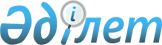 Об утверждении Плана по управлению пастбищами и их использованию по Актогайскому району на 2021 - 2022 годыРешение Актогайского районного маслихата Павлодарской области от 2 августа 2021 года № 41/8
      В соответствии с подпунктом 15) пункта 1 статьи 6 Закона Республики Казахстан "О местном государственном управлении и самоуправлении в Республике Казахстан", подпунктом 1) статьи 8, статьей 13  Закона Республики Казахстан "О пастбищах" Актогайский районный маслихат РЕШИЛ:
      1. Утвердить прилагаемый План по управлению пастбищами и их использованию по Актогайскому району на 2021 - 2022 годы.
      2. Контроль за исполнением настоящего решения возложить на постоянную комиссию Актогайского районного маслихата по бюджетной политике и экономического развития региона.
      3. Настоящее решение вводится в действие по истечении десяти календарных дней после дня его первого официального опубликования. План по управлению пастбищами и их использованию по Актогайскому району на 2021 - 2022 годы
      1. Настоящий План по управлению пастбищами и их использованию по Актогайскому району на 2021 - 2022 годы (далее – План) разработан в соответствии с Законом Республики Казахстан от 23 января 2001 года "О местном государственном управлении и самоуправлении в Республике Казахстан", Законом Республики Казахстан от 20 февраля 2017 года "О пастбищах", приказом Заместителя Премьер-Министра Республики Казахстан - Министра сельского хозяйства Республики Казахстан от 24 апреля 2017 года № 173 "Об утверждении Правил рационального использования пастбищ", приказом Министра сельского хозяйства Республики Казахстан от 14 апреля 2015 года № 3-3/332 "Об утверждении предельно допустимой нормы нагрузки на общую площадь пастбищ".
      2. План принят с учетом сведений о состоянии геоботанического обследования пастбищ, сведений о ветеринарно-санитарных объектах, данных о численности поголовья сельскохозяйственных животных с указанием их владельцев – пастбищепользователей, физических и (или) юридических лиц, данных о количестве гуртов, отар, табунов, сформированных по видам и половозрастным группам сельскохозяйственных животных, сведений о формировании поголовья сельскохозяйственных животных для выпаса на отгонных пастбищах, особенностей выпаса сельскохозяйственных животных на культурных и аридных пастбищах, сведений о сервитутах для прогона скота и иных данных, предоставленных государственными органами, физическими и (или) юридическими лицами.
      3. План принимается в целях рационального использования пастбищ, устойчивого обеспечения потребности в кормах и предотвращения процессов деградации пастбищ.
      4. План содержит:
      1) схему (карту) расположения пастбищ на территории Актогайского района в разрезе категорий земель, собственников земельных участков и землепользователей на основании правоустанавливающих документов, согласно приложению 1 к настоящему Плану;
      2) приемлемые схемы пастбищеоборотов на территории Актогайского района, согласно приложению 2 к настоящему Плану;
      3) карту Актогайского района с обозначением внешних и внутренних границ и площадей пастбищ, в том числе сезонных, объектов пастбищной инфраструктуры, согласно приложению 3 к настоящему Плану;
      4) схему доступа пастбищепользователей к водоисточникам (озерам, рекам, прудам, копаням, оросительным или обводнительным каналам, трубчатым или шахтным колодцам) составленную согласно норме потребления воды на территории Актогайского района, согласно приложению 4 к настоящему Плану;
      5) схему перераспределения пастбищ для размещения поголовья сельскохозяйственных животных физических и (или) юридических лиц, у которых отсутствуют пастбища, и перемещения его на предоставляемые пастбища на территории Актогайского района, согласно приложению 5 к настоящему Плану;
      6) схему размещения поголовья сельскохозяйственных животных на отгонных пастбищах физических и (или) юридических лиц, не обеспеченных пастбищами, расположенными при сельском округе на территории Актогайского района, согласно приложению 6 к настоящему Плану;
      7) календарный график по использованию пастбищ, устанавливающий сезонные маршруты выпаса и передвижения сельскохозяйственных животных, согласно приложению 7 к настоящему Плану.
      5. На территории района темно-каштановая, лугово-каштановая, луговая и болотная почва.
      Особенностью растительного покрова Актогайского района является дерновинные злаки (ковыль, овсяница бороздчатая, типчак). 
      Пастбища в связи с природно-климатической особенностью района относятся к равнинным степным и сухостепным пастбищам. По типу относятся к ковыльно-типчаково-разнотравным и ковыльно-типчаково-полынным.
      Средняя урожайность пастбищных угодий составляет 4,8 центнер/га. Фонд кормов пастбищ используется в пастбищный период продолжительностью 200 - 210 дней.
      6. Актогайский район расположен в северно-западной части Павлодарской области и граничит: на севере с Иртышским районом, на юге с сельскими зонами городов Аксу и Экибастуз, на западе с Акмолинской и Северо-Казахстанской областями, на востоке с районом Тереңкөл и Павлодарским районом по течению реки Иртыш. Районный центр – село Актогай. Административно-территориальное деление состоит из 31 сельских населенных пунктов, расположенных в 7 сельских округах.
      Климат района резко континентальный, зима холодная, лето жаркое. В январе среднегодовая температура воздуха -17 - -19° градусов по Цельсию, в июле +20 - +21° градусов по Цельсию. Среднегодовой размер осадков - 250 - 300 миллиметров.
      7. Общая площадь земель района 977 801 гектаров (далее - га), из них пастбищные земли – 655 567 га.
      По категориям земли подразделяются на:
      земли сельскохозяйственного назначения – 465 788 га;
      земли населенных пунктов – 170 500 га;
      земли промышленности, транспорта, связи, для нужд космической деятельности, обороны, национальной безопасности и иного не сельскохозяйственного назначения – 2 525 га;
      земли лесного фонда – 3 614 га;
      земли водного фонда – 1 211 га;
      земли запаса – 334 163 га.
      В Актогайском районе всего по данным земельного баланса числится 378 землепользователей на общей площади 465 788 га, в том числе пастбищ 299 020 га, из них:
      267 крестьянских и фермерских хозяйств на площади 340 757 га, в том числе пастбищ 251 353 га;
      17 хозяйственных товариществ на площади 112 841 га, в том числе пастбищ 39 753 га;
      92 индивидуальных предпринимателей на площади 11 674 га, в том числе пастбищ 7 914 га;
      1 огородник на площади 25 га;
      1 государственное сельскохозяйственное предприятие на площади 491 га.
      8. Основными пользователями пастбищ на территории района являются сельскохозяйственные формирования. Скот населения в населенных пунктах пасется на отведенных землях.
      9. Количество поголовья сельскохозяйственных животных на территории района: у физических лиц – 31786 голов крупного рогатого скота, 41816 голов мелкого рогатого скота, 13551 голов лошадей, у юридических лиц - 1116 голов крупного рогатого скота, 640 голов лошадей. В целом по району 32902 голов крупного рогатого скота, 41816 голов мелкого рогатого скота, 14191 голов лошадей.
      Сформированные стада, отары, табуны сельскохозяйственных животных по видам распределились следующим образом: 152 стада крупного рогатого скота, 52 отары мелкого рогатого скота, 38 табунов лошадей.
      10. В районе действуют 42 ветеринарно-санитарных объекта, из них 29 скотомогильников, 11 ветеринарных пунктов, 2 пункта для искусственного осеменения.
      11. В Актогайском районе сервитуты для прогона скота не установлены. Схема (карта) расположения пастбищ на территории Актогайского района 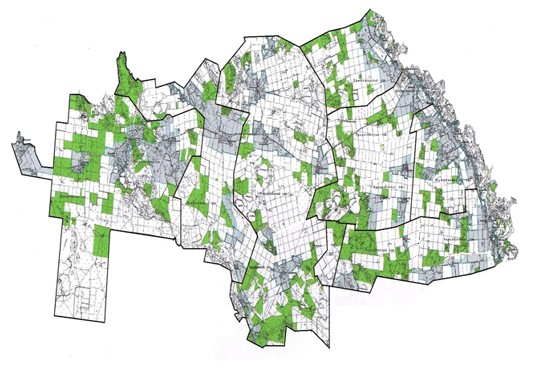  Условные знаки: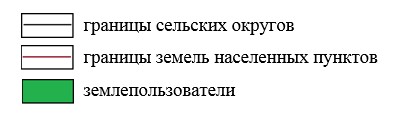  Приемлемые схемы пастбищеоборотов на территории Актогайского района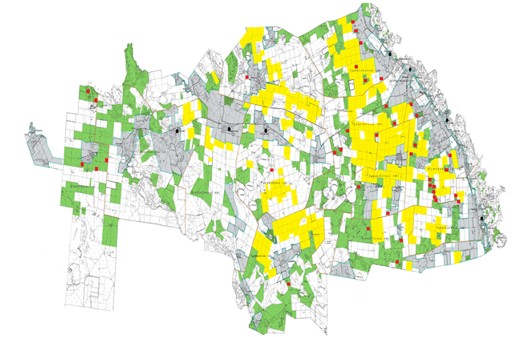  Условные знаки: 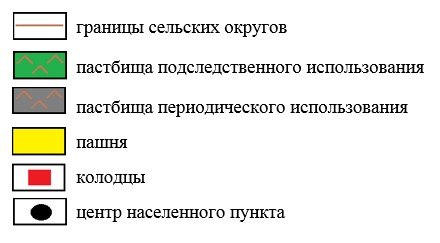  Карта Актогайского района с обозначением внешних и внутренних границ и площадей пастбищ, в том числе сезонных, объектов пастбищной инфраструктуры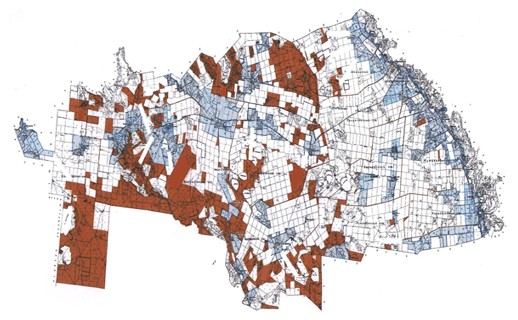  Условные знаки: 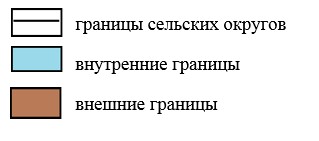  Схема доступа пастбищепользователей к водоисточникам (озерам, рекам, прудам, копаням, оросительным или обводнительным каналам, трубчатым или шахтным колодцам), составленную согласно норме потребления воды,  на территории Актогайского района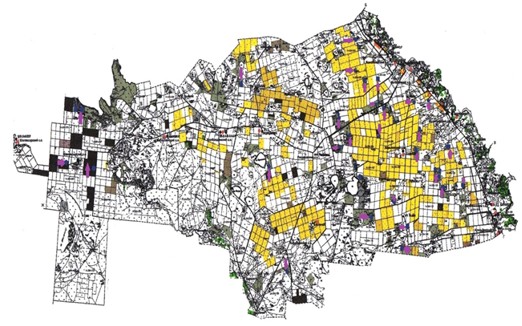  Условные знаки: 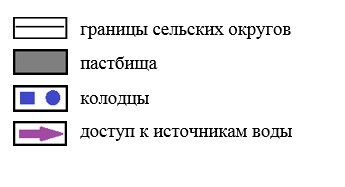  Схема перераспределения пастбищ для размещения поголовья сельскохозяйственных животных физических и (или) юридических лиц,  у которых отсутствуют пастбища, и перемещения его на предоставляемые пастбища, на территории Актогайского района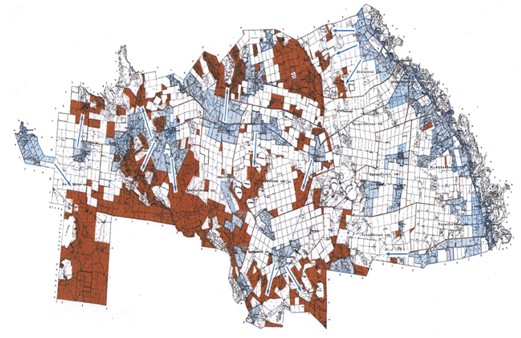  Условные знаки: 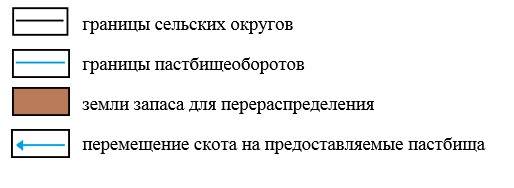  Схема размещения поголовья сельскохозяйственных животных на отгонных пастбищах физических и (или) юридических лиц, не обеспеченных пастбищами, расположенными при сельском округе, на территории Актогайского района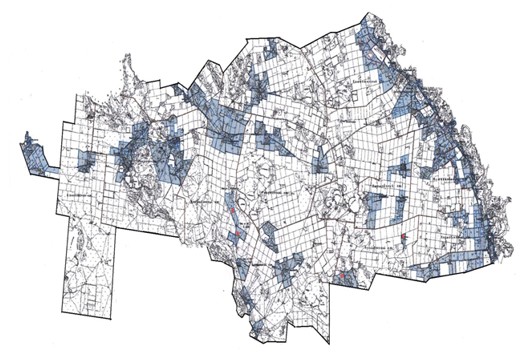  Условные знаки: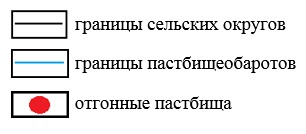  Календарный график по использованию пастбищ, устанавливающий сезонные маршруты выпаса и передвижения сельскохозяйственных животных
					© 2012. РГП на ПХВ «Институт законодательства и правовой информации Республики Казахстан» Министерства юстиции Республики Казахстан
				
      Секретарь Актогайского районного маслихата 

Ж. Ташенев
Утвержден решением
Актогайского районного маслихата от 
2 августа 2021 года
№ 41/8Приложение 1
к Плану по управлению пастбищами и их использованию по Актогайскому району
 на 2021 - 2022 годыПриложение 2
к Плану по управлению пастбищами и их использованию по Актогайскому району 
на 2021 - 2022 годыПриложение 3 
к Плану по управлению пастбищами и их использованию по Актогайскому району 
на 2021 - 2022 годыПриложение 4 
к Плану по управлению пастбищами и их использованию по Актогайскому району 
на 2021 - 2022 годыПриложение 5
к Плану по управлению пастбищами и их использованию по Актогайскому району
 на 2021 - 2022 годыПриложение 6 
к Плану по управлению пастбищами и их использованию по Актогайскому району 
на 2021 - 2022 годыПриложение 7
к Плану по управлению пастбищами и их использованию по Актогайскому району 
на 2021 - 2022 годы
№ п/п
Наименование сельского округа
Период отгона животных на пастбища
Период отгона животных с пастбищ
1
Актогайский сельский округ
Первая половина мая
Вторая декада сентября
2
Сельский округ Ақжол
Первая половина мая
Вторая декада сентября
3
Жалаулинский сельский округ
Первая половина мая
Вторая декада сентября
4
Жолболдинский сельский округ
Первая половина мая
Вторая декада сентября
5
Караобинский сельский округ
Первая половина мая
Вторая декада сентября
6
Кожамжарский сельский округ
Первая половина мая
Вторая декада сентября
7
Муткеновский сельский округ
Первая половина мая
Вторая декада сентября